                            ZIMNÍ PŘÍMĚSTSKÝ TÁBOR na Skalce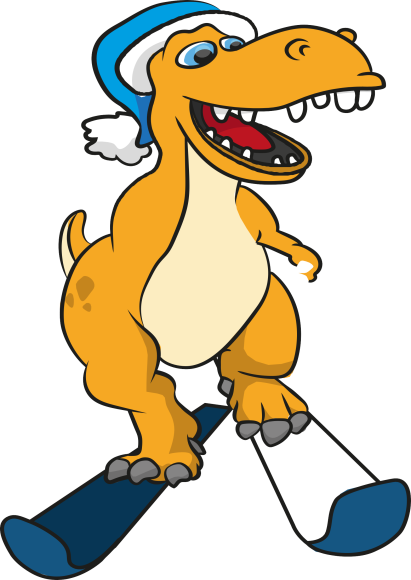 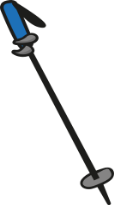 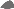 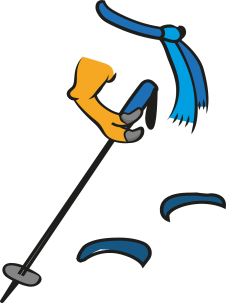 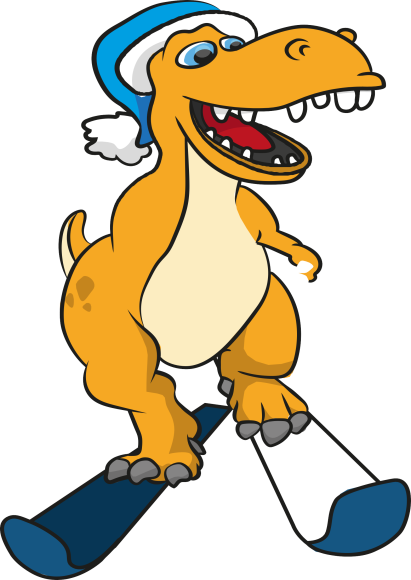 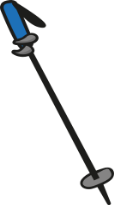 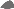 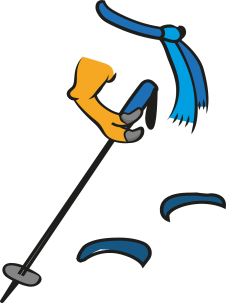                          (informace pro rodiče)                                                  Kurzy pro děti Skalka, z.ú., 28. Října 2092/216 OV – Mariánské Hory                                    IČO: 03474771Milí rodiče,jsme rádi, že budeme moci přivítat Vaše děti na zimním příměstském táboře u nás v areálu Skalka family park. Prosím, pročtěte si pořádně informace, aby vše proběhlo k Vaší spokojenosti. V případě dotazů se na nás můžete obrátit.TERMÍN TÁBORA:  dle nabídkyNÁZEV TÁBORA:  ZIMNÍ PŘÍMĚSTSKÝ LYŽAŘSKÝ TÁBORORGANIZACE TÁBORA:07.30 – 08.30  se budeme scházet v prostorách dětského koutku16.00 – 16.30  probíhá vyzvedávání dětí. Po předchozí dohodě lze děti vyzvedávat i dřívePři vyzvedávání dětí Vás z hlediska bezpečnosti prosíme, abyste vždy nahlásili odchod dítěte příslušnému instruktorovi a podepsali se do formuláře.V případě, že bude Vaše dítě chodit domů samo, budeme potřebovat písemný souhlas (zasíláme emailem, případně ke stažení níže)Rodiče jsou povinni vyzvednout dítě nejpozději v 16.30 hod.Při nástupním dni s sebou přineste vyplněný list účastníka a případně plnou moc. V případě, že nemáte nahranou kartičku pojišťovny u přihlášky, tak také její kopii.Má-li dítě speciální stravu nebo silnou alergii, budeme rádi, když nás na to při nástupu znovu upozorníte (připomínáme příplatek 150,- Kč u bezlepkové stravy, platba probíhá na místě v hotovosti)Užívá-li dítě léky, prosíme o soupis dávkováníZhruba týden před zahájením táboru Vám spolu s informacemi zašleme také jídelní lístek. Pokud Vaše dítě něco nejí nebo potřebuje velmi speciální dietu, prosíme rodiče, aby dětem zajistili vlastní stravu.V den nástupu lze dořešit jakékoliv podrobnostiLyžujeme 4 dny – vždy přibližně 2 hod. dopoledne a 2 hod. odpoledne (včetně přestávky)1 den nelyžujeme – den je vyhrazený jiným aktivitám (Hop aréna, minizoo, hry apod.)V případě nepříznivých sněhových podmínek nebo extrémně nízkých teplot nevhodných pro výuku zajišťujeme náhradní program. V případě vhodných sněhových podmínek lyžujeme za jakéhokoliv počasí.Poslední den kurzu proběhnou závody, exhibiční jízdy a ukončení, na které zveme také rodiče.Prosíme, při ukončení si děti neodvádějte dřív z důvodu bezpečnosti a neodnášejte jejich soukromé vybavení kvůli možné záměněDENNÍ HARMONOGRAM:07.30 – 08.30  scházení dětí08.30 – 09.00  svačina09.00 – 09.20  příprava na lyžování09.20 – 11.30  výuka lyžování včetně přestávky na teplý čaj11.30 – 13.30  oběd a odpolední klid13.30 – 15.30  výuka lyžování včetně přestávky na teplý čaj15.30 – 16.30  svačina, vyzvedávání dětíPátek od 15.00  závody, exhibiční jízdy, ukončeníČasy jsou pouze orientačníCO PŘIBALIT DÍTĚTI S SEBOU:Sportovní nepromokavé oblečení určené pro zimní sporty (nezapomeňte pokrývku hlavy, rukavice a kuklu pod helmu) i náhradní oblečeníVěci na převlečení a přezůvky na dobu odpoledního kliduMáte-li vlastní vybavení lyžařské vybavení, určitě přineste s sebou (lyže doporučujeme nechat odborně seřídit) – vše podepsanéVlastní podepsanou láhev na pitíDěti si mohou přinést také knihu na odpolední klidDoporučujeme všechny věci podepsatKapesné (přiměřenou výšku, volbu necháme na Vás, v bistru se dají zakoupit sladkosti, zmrzlina nebo drobné reklamní předměty)Nedoporučujeme cennosti a mobilní telefonySTRAVOVÁNÍ:Děti mají během tábora zajištěný celodenní pitný režimDvě svačiny připravované našimi kuchařiOběd v naší restauraciJídelníček v přílozePOTVRZENÍ PRO POJIŠŤOVNU:Budete-li chtít potvrzení pro pojišťovnu, přineste předepsaný tiskopis s sebou při nástupu nebo kterýkoli další den – nejpozději do čtvrtkuV pátek předáme potvrzené tiskopisy zpětÚRAZOVÉ POJIŠTĚNÍSoučástí kurzu je i úrazové pojištění dětí.V případě úrazu prosím kontaktujte koordinátorku kurzu Renátu Pyšnovou, DiS. – 739 234 952Pojišťovna bude požadovat: osobní data zraněného, údaje o vzniku úrazu a lékařskou zprávuZRUŠENÍ ÚČASTI NA TÁBOŘE:Účast na táboře můžete zrušit kdykolivZrušení účasti musí být provedeno písemně emailemPro případ zrušení akce ze strany účastníka platí tyto storno podmínky:50 % z ceny –  8 až 21 dnů před zahájením akce80 % z ceny –  1 až 7 dnů před zahájením akce100 % z ceny –  v den zahájení akceMožnost připojištění storna: 100,- Kč/kurz (20,- Kč/den)V případě nemoci nebo závažných událostí v rodině, vyplácí pojišťovna 80 % ze storno poplatku (nikoli z plné částky). Upozornění: Pojištění storna není náš produkt. Je to služba pojišťovny, kterou pouze zprostředkováváme. Za nás dostáváte předepsaný tiskopis. Následující vyřizování je již plně na Vás. Pojišťovna bude dál vyžadovat lékařské potvrzení a také fakturu nebo výpis z účtu. Ze zkušenosti víme, že bývá dobré přiložit i emailovou komunikaci. Platba za pojištění storna odchází okamžitě do pojišťovny, proto je při změně termínu nebo zrušení aktivity nevratná.V případě, že si pojištění nesjednáte, platí storno podmínky viz. výšeV případě zrušení akce ze strany Kurzů pro děti Skalka z důvodů nedosažení kapacity nebo z jiných důvodů, bude vrácena celá částka za akci zpět na účet účastníka mimo pojištění storna.KONTAKT:Renáta Pyšnová, DiS.Tel. 739 234 952Email: pysnova@skalkaostrava.comwww.kurzy.skalkaostrava.comwww.skalkaostrava.comFB: https://www.facebook.com/skalka.ostravaTěšíme se na Vaše dětiTým Skalka